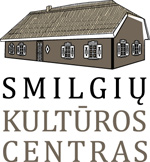                                                                                                                                 PATVIRTINTA:                                                                                                                               Smilgių  kultūros centro                                                                                                                               direktorės 2020 balandžio mėn. 20 d.                                                                                                                               įsakymu  Nr. OV – 10Panevėžio rajono Smilgių  kultūros centro   2020 metų  gegužės mėn.  darbo planas   2020 m. gegužės mėnesio parodosPlanas gali būti keičiamas.DienaValandaRenginysVietaAtsakingas (-i)210„Šoka mamos ir močiutės“ jungtinės Smilgių ir Paįstrio kultūros centrų linijinių šokių grupės „Rožiniai ritmai“ veiklos akimirkų pristatymas, skirtas Motinos dienaiKultūros centro svetainė https:/www.provincijoskultura.lt ir https://www.facebook.com/Smilgi%C5%B3-kult%C5%ABros-centras-186593594773850/Nijolė Vidžiūtė410Virtuali ekskursija po Smilgių etnografinę sodybąKultūros centro svetainė www.provincijoskultura.lt ir https://www.facebook.com/Smilgi%C5%B3-kult%C5%ABros-centras-186593594773850/Nijolė Vidžiūtė14      15Video edukacija „Peizažo tapyba“. Užsiėmimą veda tautodailininkas Žilvinas Liogėhttps://www.facebook.com/Smilgi%C5%B3-kult%C5%ABros-centras-186593594773850/Daiva Juškienė1810Virtualus vykdytų edukacinių programų fotografijų albumo pristatymasKultūros centro svetainė www.provincijoskultura.lt ir https://www.facebook.com/Smilgi%C5%B3-kult%C5%ABros-centras-186593594773850/Edita Baktienė2314  Tarptautinis vyresniųjų liaudiškų šokių grupių festivalis „Šokis, kaip vaivorykštė: kiekvienas jį supranta savaip“. Šventės akimirkų video pristatymas.Kultūros centro svetainė www.provincijoskultura.lt ir https://www.facebook.com/Smilgi%C5%B3-kult%C5%ABros-centras-186593594773850/ Nijolė Vidžiūtė   3016Sekminių šventė. Virtualus filmo apie šventę pristatymas.Kultūros centro svetainė www.provincijoskultura.lt ir https://www.facebook.com/Smilgi%C5%B3-kult%C5%ABros-centras-186593594773850/ Alvydas ČepauskasDiena LaikasParoda (parašyti iki kada veiks)VietaAtsakingas(-i)410NVŠ grupės „Įvairiapusė meninė saviraiška“ ugdytinių paroda „Atvirukas mamai“Kultūros centro svetainė www.provincijoskultura.lt ir https://www.facebook.com/Smilgi%C5%B3-kult%C5%ABros-centras-186593594773850/Daiva Juškienė510Virtuali kraštietės Editos Baktienės karpinių paroda „Žydintis laiškas Motinai“, skirta Motinos dienai. Tekstas ir vaizdo montažas meno vadovės  Audronės Palionienės.Kultūros centro facebook https://www.facebook.com/Smilgi%C5%B3-kult%C5%ABros-centras-186593594773850/ir yotube kanalas  https://www.youtube.com/watch?v=Al-3e4cez1M&fbclid=IwAR0-JVklRZZ3LPYACyMBB-PwADf1Ych_rWJf3dIGRqYDMeaH0MsAK9P38GwEdita Baktienė